Joshua 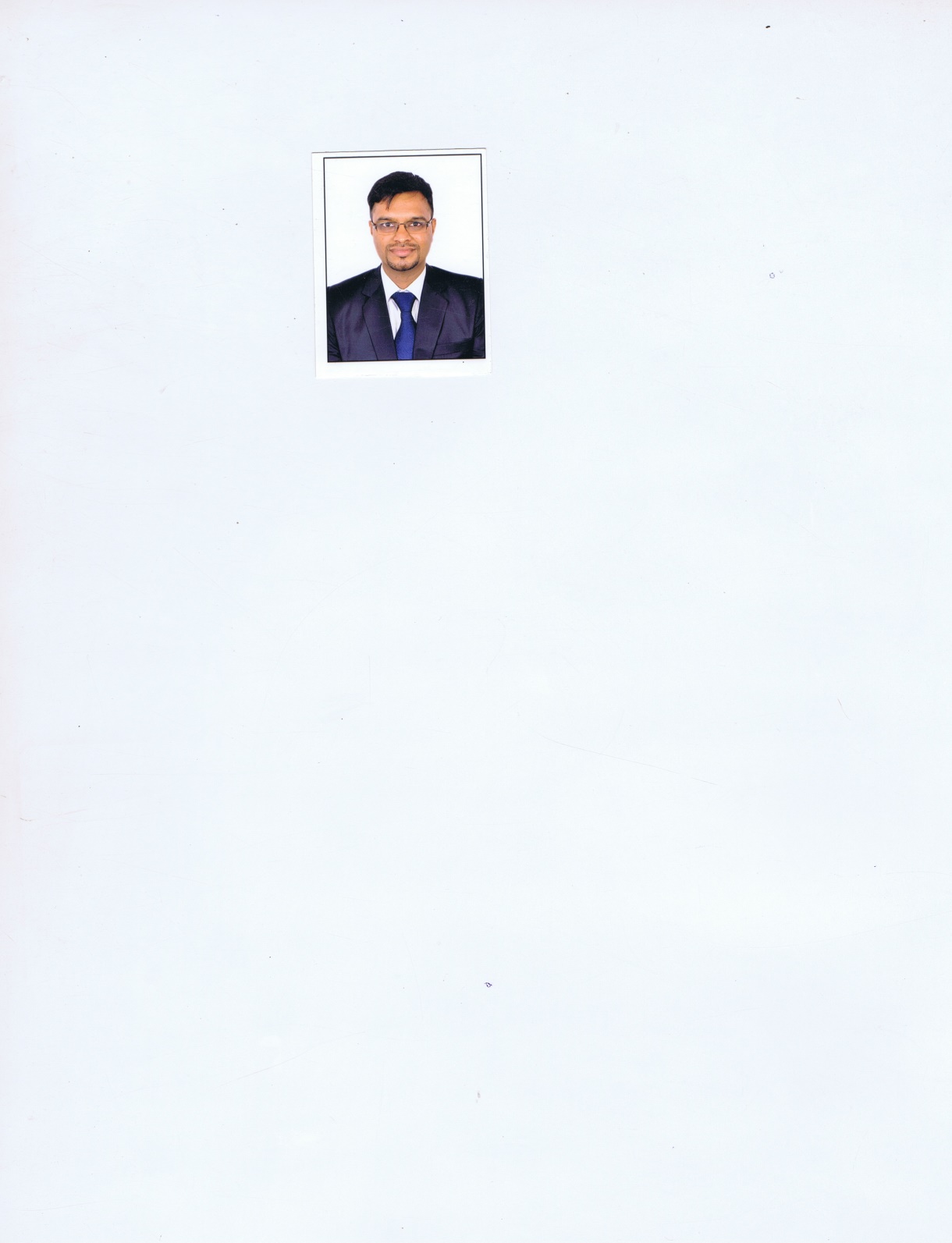 Email: Joshua.27625@2freemail.com Date of Birth: 05 Jul 1981Nationality: IndianGender: MaleSeeking an opportunity in Recruitment, HR Operations, Management, and Administration to utilize my skills, and education to contribute towards employer objectives, profitability, and success with a company offering potential for challenge and growthTechnical SkillsJava,J2ee ASP.Net VB. Net Oracle DBA Oracle Applications PeopleSoft Network Administrators System Administrators QA Testing Business Analyst Oracle ERP SAP(All Modules) Embedded Technologies Data warehousing C++ JD Edwards AVAILABILITY: Ready to relocate at the earliest | Possess no bond with current employerLANGUAGE SKILLSCompleted “Level 1” of the French Course from L’ALLIANCE FRANCAISES BangaloreFluent in English, Malayalam and TamilWork EXPERIENCETarget HR                                                                                                                                    Nov 2015 – Till DateLead Consultant TAModus Information Systems 								               Jun 2015 – Oct 2015Talent Acquisition - Human ResourcesDept: Internal – (Talent Acquisition Team)Handled Client EngagementSourced through various channels and Social Networking SitesEngaged in Salary NegotiationsHandled Post Offer Follow ups (POFU) Scalene Works People Solutions LLP (Scalene Works) 				Jul 2013 – Jun 2015Sr. Associate - RecruitmentsInternal – STAT (Scalene Talent Acquisition Team)Involved in recruiting the consultants, which includes screening of the resumes, assessing candidate’s credentials and qualificationsUtilized the web recruitment tools (Monster, Naukri, LinkedIn etc.) personal database, head hunting, references and other non-conventional methods of resourcingMaintained database records utilizing wizard for all active and inactive candidates, ensuring an accurate pipeline of qualified technical professionalsAcculogix Software 										    Oct 2010 – Apr 2013Corporate Consultant & Staffing SpecialistDept: GE Global Corporate TeamDiscussed the open jobs (Backfill or new program) with the HR Manager and prepared the listForwarded the Job description format to him and follow up for the JDPosted in GE careers as well as in different job portalsShared the JD with the vendors and explained them over call about the requirementScreened the profiles with interviewing the candidates and filling a Recruiter Assessment FormScheduled the candidates for all rounds of interview and kept a track of Interview Evaluation sheetHelped the candidate for filling the joining form and introducing with team Adecco India (A Swiss Based MNC in Bangalore) 						    Jan 2010 – Oct 2010HR – IT Contract StaffingIdentified client needs on every requirement with quick response timeSourced high-quality candidates through different Job Portals, and the internal database to ensure 100% client satisfactionSourced, screened, filtered resumes, referral checks, interviewing and placing candidates with various clientsSuccessfully placed IT Professionals & Consultants with various Client and ensure project completionConstant touch base with Consultant’s over phone or e-mailIntegrated Logistics Pvt. Ltd    								May 2009 – Dec 2009Sales and Marketing - Business DevelopmentThe firm is into International Freight Forwarding and Customs ClearanceWork in close coordination with different International Shipping liners like, APL, ANL, SCI and CMA-CGM etc..,Handled Promotional and PR activitiesManaged extensive Field WorkResponsible for overall logistics & transportation operationsCommunicated with warehouse team to ensure efficient storage of goods, proper stock rotation and movement of goods as well as ensuring safety, environmental compliance and security in the warehouseElgiva Business Solutions (Placement Services) 						    Sep 2007 – Apr 2009HR Recruiter cum Resource AssociateResponsible for Head Hunting and sourcing the right candidates through portals and referencesShortlisted the candidates and schedule the interviewMet closures given by the companyCompleted lifecycle of Non-IT RecruitmentAccountable for New Client Acquisition, Co-ordination, Client Servicing and Client RetentionMaintained new & existing DatabaseConducted Promotional and PR activitiesConducted training sessions to new in-house candidatesEDUCATIONMBA International Business from Wigan & Leigh College affiliated to the U.K. University - 2005BBM in Marketing from CMR Institute affiliated to Bangalore University - 2003References Available Upon requestCAREER SNAPSHOTAn organized and reliable professional with over 9 years of experience in Talent Acquisition Team (COE) for corporate recruitment and resource acquirementCross-cultural experience in human resource management, training & development, employee relations and general administrationExperienced in handling full recruitment life cycle from Sourcing, Screening, Interviewing, Negotiating and Follow Up as well as Offer Letter Generation.Dynamic, proactive, flexible, adaptable multi-cultural environments, dedicated, conscientious and efficient in meeting deadlinesExcel in heading the recruiting team, creating and providing inputs to the recruiting plan and collaborating with management on profile developmentDeft in overseeing the management of change and the provision of business focus solutions in a fast moving environmentStrategic HR professional (Coordinator) committed towards growth of staff in organizations in diverse industries with rich experience in talent management, HR operations, headhunting and strategic planningExcellent track record of establishing program on continuous workforce development including setting priorities for improvement actions, integrating workforce development with process improvement and establishing a culture of excellence EXPERTISEHR OperationsOffer GenerationsTeam Management Vendor ManagementStaffing / ContractingRewards & RecognitionHR Policies & ProceduresTraining & DevelopmentCompetency AssessmentCareer Progression PlanPerformance ManagementCompensation & BenefitsEmployee Referral SchemesNew Joiniee announcementsSchedules and Candidate FeedbackEmployee Relations (Recruitment)GLOBAL EXPOSURETravelled to Singapore and UAE